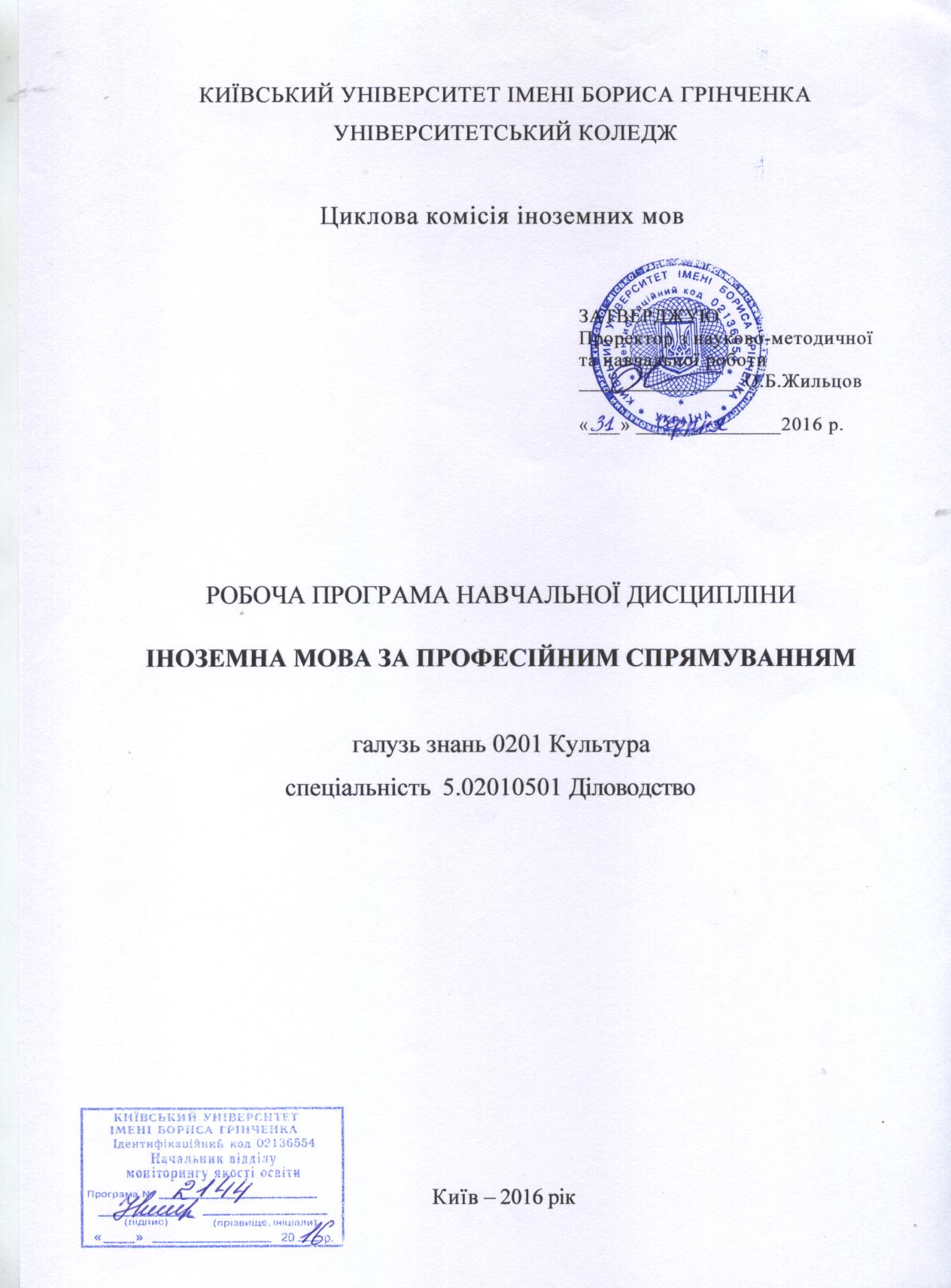 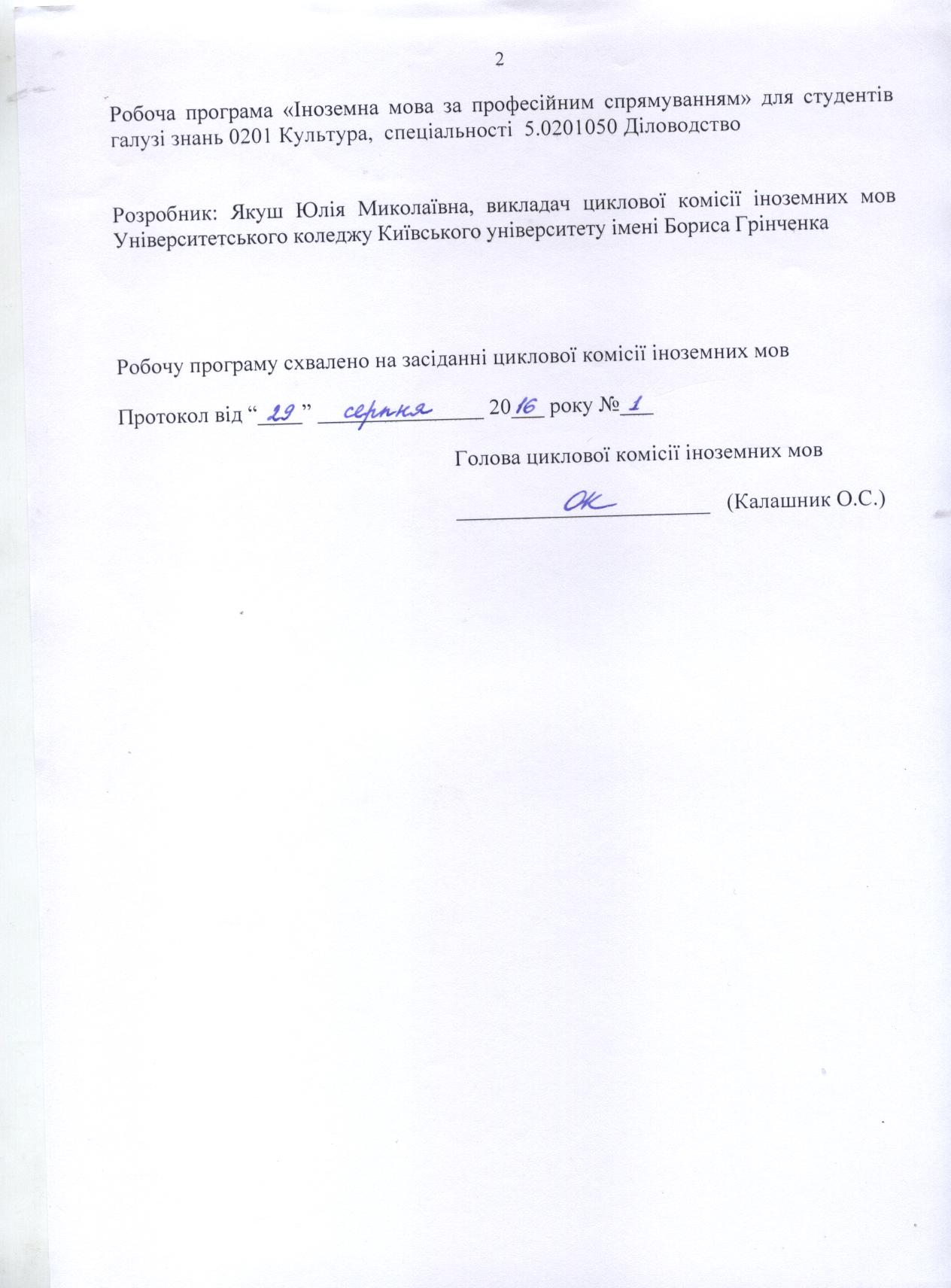                                          Опис навчальної дисципліниМета та завдання навчальної дисципліниМета: розвиток іншомовної діяльнісної компетенції у повсякденних, загальних ділових, і у фахових ситуаціях; навчання іншомовного спілкування; усвідомлення студентом відносин між власною та іноземними культурами; розвиток і активізація міжфахового мислення. Завдання: формування необхідної комунікативної спроможності в усній та письмовій формах в межах тематики, окресленої завданнями майбутньої професійної діяльності студента як операціоніста з фінансів та кредиту; досягнення студентом рівнів мовної компетенції, що відповідають міжнародним стандартам, викладеним у загальноєвропейських рекомендаціях з мовної освіти; формування навичок та вмінь автономного навчання, що передбачає формування у студента власної відповідальності за результати навчання шляхом організації навчального процесу спільно з викладачем.У результаті вивчення навчальної дисципліни в студентів мають бути сформовані такі предметні компетентності:знання спеціальної лексики та граматичних конструкцій для повного розуміння змісту текстів за професійним спрямуванням;знання лексичного мінімуму регіональних та соціальних відносин між Україною та країною, мову якої вивчають;розуміння й тлумачення різних аспектів культури і мовної поведінки у професійному середовищі;володіння усною монологічною і діалогічною мовою в межах побутової, суспільно-політичної та фахової тематики;вміння сприймати мовлення іншої особи як при безпосередньому спілкуванні, так і в запису;знання термінології з питань професійної діяльності;знання стандартів ділових паперів, рефератів та анотацій;знання лексико-граматичного мінімуму забезпечення та мовно-комунікативного рівня проведення презентацій;здатність знаходити й опрацьовувати інформацію іноземною мовою;здатність аналізувати та реферувати фахову інформацію.Програма навчальної дисципліни          Змістовний модуль 1. People at work. На роботі.	Тема 1. Введення в курс. Introduction. Лексичні одиниці: take a massage, abbreviated, refer to, visitors, receptionist, client, lawyer, Personnel Manager, General Manager, places, secretarial job, administrative job.Граматичні явища: теперішні часи / Present Tenses.	Тема 2. Телефонні дзвінки. Making and receiving calls. Лексичні одиниці: polite request, common acronyms (V, R, C, S), caller, available, busy, away, leave, corporation, accept,  repeat, spell, wait, speak, abroad, on holiday/vocation.Граматичні явища: минулі часи /Past Tenses.         Тема 3. Фрази для телефонної розмови. Telephone expressions. Лексичні одиниці: just a moment, right now, will you call, could you wait, hold on a moment, may I speak, would you like to, manner.Граматичні явища: майбутні часи / Future Tenses.          Тема 4. Social titles. Соціальні титули. Лексичні одиниці: Mr., Mrs., Miss, madam, titles, use, last name, areas, master, mistress, married, husband, wife, abbreviation, blend of, correct. Граматичні явища: майбутні часи в минулому / Future – in – the Past Tenses.         Тема 5. Places in a company. Посади. Лексичні одиниці: job position, construction, expressions, finance, human resource, production, purchasing, marketing, sales.Граматичні явища: теперішні часи пасивного стану / Present Passive Tenses.          Тема 6. Company hierarchy. Ієрархія в компаніях. Лексичні одиниці: arrangement, top, subsequent levels, power beneath, the dominant mode, management, immediate superior, immediate subordinates.Граматичні явища: минулі часи пасивного стану / Past Passive Tenses.          Тема 7. Description of a company. Опис компанії. Лексичні одиниці: credits, accounts, salaries, government, commerce, daily work, conversation, businesses trip, lunch, lawyer.Граматичні явища: майбутні часи пасивного стану / Future Passive Tenses.Змістовний модуль 2. Робота з клієнтами. Work with clients.          Тема 1. Understanding numbers. Робота з цифрами.Лексичні одиниці: dates, currencies, ordinal number, cardinal number, time, schedules, extension number, quantity. Граматичні явища: узгодження часів / Sequence of Tenses.         Тема 2. Number description.  Робота з цифрами. Лексичні одиниці: plural form, percentages, address numbers, simplified, spelling, Roman numerals, centuries, decipher, dictionary, pronunciation. Граматичні явища: непряма мова / Reported speech.        Тема 3. Taking a message. Прийом повідомлень.  Лексичні одиниці: write down, otherwise, reach, addressee, subject, essential part, involved, take notes, prepare, interrupt. Граматичні явища: непрямі запитання / Reported questions.        Тема 4. Taking a writing message. Прийом письмових повідомлень.Лексичні одиниці: rang, booked, accepted, call, give, send, pick up, postpone, let know, pass me through, on the line, deliver, attend.Граматичні явища: Indefinite Active Infinitive.        Тема 5. Punctuality. Пунктуальність та точність. Лексичні одиниці: worth, avoid, background, attitude, schedule, respect, in advance, deadline, flexible, cancellation, appointment.Граматичні явища:  Continuous Active Infinitive.        Тема 6. Receiving visitors. Прийом  відвідувачів. Лексичні одиниці: can/may I take, implies, efficient, helpful, greet, introduce, dealing,  necessary, to offer, directions, put to easy.   Граматичні явища: Perfect Active Infinitive.        Тема 7. Greetings in different countries. Привітання в різних країнах світу. Лексичні явища: country, meeting, gestures, shaking hands, kissing, cheek, situations, each other, hospitable.Граматичні явища: Perfect Continuous Infinitive.Змістовний модуль 3. Dealing with papers. Документообіг.       Тема 1. Forms, envelopes and letters.Бланки, оформлення листів та конвертів. Лексичні одиниці: forms, envelopes, letters, documents, papers,  writing activities, fill in, purpose, easy-to-read, possible.  Граматичні явища: Indefinite Infinitive Passive.        Тема 2. Looking at formal letters. Огляд ділових листів. Лексичні одиниці: address envelopes, punctuation, brief,  precise, irrelevant, applications, orders, circulars, complaint, request, layout. St., Rd., Ave., Pl., Dr., Sq., N, S, E, W, Hwy., Blvd..Граматичні явища: Perfect Infinitive Passive.        Тема 3. Writing style. Стиль письма. Лексичні одиниці closing, look forward, grateful, signature, formal style, informal style, comma, point, colon, sincerely, faithful, regards, cordial wishes, attitudes.Граматичні явища: складний додаток / Complex Object.        Тема 4. Internet abbreviations. Інтернет абревіатура. Лексичні одиниці: HTH, IMO, ASAP, BBL, B/C, BFN, CYO, FYI, GA, GBH.Граматичні явища: об‘єктний дієприкметниковий комплекс / The Objective Participial Complex.        Тема 5. A letter from the bank. Листування з банками. Лексичні одиниці:  provide information, LTD, CO, Corp., Ink., partner. Граматичні явища: суб’єктний інфінітивний комплекс / Complex Subject.        Тема 6. Formal and informal language. Формальна і неформальна мова. Лексичні одиниці:reference, purpose, American style, British style, marital status, the body of the letter. Граматичні явища: Perfect Participle Active.        Тема 7. Completing formal letter. Написання ділових листів. Лексичні одиниці: distinguish, abbreviation, applications, orders, circulars, complaint, request.Граматичні явища: Present Participle Active.Змістовний модуль 4. Quotations and orders.  Ціни та замовлення.        Тема 1. Quotations and orders.  Ціни та замовленння. Лексичні одиниці: inquire, quotations, orders, look at, focus on, discuss, supply goods, payment terms, appreciate, prices, references, enclose. Граматичні явища: Present Participle Passive.         Тема 2. E-shopping. Інтернет-магазини. Лексичні одиниці: safe, quick, cheap, time-saving, trustworthy, expensive, tiresome, dangerous, fun, available. Граматичні явища: Past Participle Passive.         Тема 3. Confirm a reservation by fax. Підтвердження резерву факсом.Лексичні одиниці: typist, sent,  subject, internal, external,  cases, apply, Bilingual Secretary, fluent, additional assent, introduction.Граматичні явища: Perfect Participle Passive.          Тема 4. Curriculum Vitae. Резюме. Лексичні одиниці: get a job, first step, advertisement, newspaper, Internet, attractive rate, temporary position, resume, experience, educational section, list of work, skills. Граматичні явища: незалежний дієприкметниковий зворот / Absolute Participial Construction.          Тема 5. Application letters. Листи-заяви. Лексичні одиниці: category, benefits, wages, schedule, required, relocation, Bachelor’s Degree, attractive rates, Personal details.   Граматичні явища: Indefitite Gerund Active.          Тема 6. Inter-office memos. Внутрішнє листування. Лексичні одиниці: introduction, memo, chronological order, cognates, cognates, responses, intranet, emoticons, samples, to be grateful.Граматичні явища: Perfect Gerund Active          Тема 7. The e-mail and its reading. Електронна пошта. Лексичні одиниці: delivery date, network,  pdf file, brainstorm, e-mail service, note, subsidiaries, copy, technologies, department calendar. Граматичні явища: passive gerund.Змістовний модуль 5. Reading skills. Навички читання.           Тема 1. Reading skills. Навички читання. Лексичні одиниці: granted, automatically, brochure, graffiti, recipe, postcard, skim, scan, dictionary entry, etymology, definition, gram, article. Граматичні явища: умовні речення першого типу / First Conditional.           Тема 2. Skimming and scanning texts. Види читання тексту. Лексичні одиниці: newspapers, magazines, format, general context, catalogue, agenda, short stories, postcard, textbook, recipe, skim, treetops, bug.Граматичні явища: умовні речення другого типу / Second Conditional.           Тема 3. Types of texts. Типи текстів. Лексичні одиниці: headlines, context, telegram,  length, fictional passage, novel, detective, romance, adventure, diary, graffiti, correcting, Граматичні явища: умовні речення третього типу / Third Conditional.          Тема 4. Cultural awareness.  Нотатки про культуру. Лексичні одиниці: subtitles, summaries, subheadings, illustrations, influence, encyclopaedias, guess.Граматичні явища:  модальне дієслово “can”/“could”/  modal verbs “can”/“could”.	Тема 5. Describing qualities. Описові характеристики. Лексичні одиниці: light-weight, heavy-duty, moody, nose, fussy, dependable, predictable, available, believable. Граматичні явища: модальні дієслова “may, “should”/ modal verb “may”, “should”.         Тема 6. Describing people, places and products. Опис людей, місць та продукції. Лексичні одиниці: profitable, affordable, disposable, advisable,  understandable, workable, workplace, nevertheless, even enough, whereas, while, however.  Граматичні явища: to be able to.        Тема 7. Stereotypes. Стереотипи. Лексичні одиниці: fuss, remark, relay, avail, minority speaks, trustworthy, fulfilled, reliable, ergonomic, flexi- hours, background,  concurrent, descends. Граматичні явища: модальне дієслово “might”/ modal verb “might”..Змістовний модуль 6. Work at office. Робота в офісі.       Тема 1. A job vacancy. Вакансії. Лексичні одиниці: to earn, to spend, to pay, to invest, to quit, to be dismissed, to be fired, to apply for, to be promoted, finger benefits, in-service course.  Граматичні явища: to be allowed to.        Тема 2. Office duties. Обов’язки офісних працівників.  Лексичні одиниці: furthermore, besides, moreover, so that, duty, gender role, enthusiastic, to counter-offer, overtime, courteous, negotiate. Граматичні явища: модальне дієслово “must”/ modal verb “must”.       Тема 3. Office equipment. Офісне обладнання. Лексичні одиниці: equipment, fetchers, stapler, cello tape, hole puncher, filing cabinet, regardless of,  in charge of, on behalf of, within, ink cartridge, toner, feed button, dial pad, speakerphone,Граматичні явища: модальне дієслово “to be to”/ modal verb “to be to”.       Тема 4. Working with computers. Робота на комп’ютері. Лексичні одиниці: telecommunication, photocopier, supply, DVD-burner, CD-Rom, keyboard,  card-reader, hard-driver, USB-port, software, hardware. Граматичні явища: модальні дієслова “should”/ “ought to”/ modal verbs“should”/ “ought to”.       Тема 5. Business and Internet. Бізнес та Інернет. Лексичні одиниці: payments, transfer, investments, hand-written, impact, decade, area, facilitate, transactions, up-to-date, contribution, Smartphone, laptop, mobile phone. Граматичні явища: модальні дієслова / modal verbs.      Тема 6. Home reading. Домашнє читання.  Лексичні одиниці: felicitous, fellow worker, fuss, browse, download, summarise information, sources,  precisely, cover, special emphasis.   Граматичні явища: запитання і відповіді / questions and answers.Структура навчальної дисципліниТеми практичних занять5. Самостійна робота7. Навчально-методична карта дисципліни «Іноземна мова за професійним спрямуванням» Разом: 216 год., практичні заняття –  84 год.,  індивідуальна робота – 24 год.,самостійна робота – 96 год., підсумковий контроль – 12 год.8. Методи навчанняІ. Методи організації та здійснення навчально-пізнавальної діяльності1) За джерелом інформації: Словесні: пояснення, розповідь, бесіда. Наочні: спостереження, ілюстрація, демонстрація. Практичні: вправи.2) За логікою передачі і сприймання навчальної інформації: індуктивні, дедуктивні, аналітичні, синтетичні.3) За ступенем самостійності мислення: репродуктивні, пошукові, дослідницькі.4) За ступенем керування навчальною діяльністю: під керівництвом викладача; самостійна робота студентів: з книгою; виконання індивідуальних навчальних проектів.ІІ. Методи стимулювання інтересу до навчання і мотивації  навчально-пізнавальної діяльності:1) Методи стимулювання інтересу до навчання: навчальні дискусії; створення ситуації пізнавальної новизни; створення ситуацій зацікавленості (метод цікавих аналогій тощо).9. Методи контролю	Методи усного контролю: індивідуальне опитування, фронтальне опитування, співбесіда.	Методи письмового контролю: письмове тестування, ведення таблиці, модульна контрольна робота.	Методи самоконтролю: самооцінка, самоаналіз.  10. Розподіл балів, які отримують студентиШкала оцінювання11. Методичне забезпеченняплани практичних занять;підручники;посібники для домашнього читання;аудіо- та відео диски;таблиці та ілюстративні матеріали;роздавальний навчальний матеріал;робоча навчальна програма;збірка тестових і контрольних завдань для модульного оцінювання навчальних досягнень студентів.12. Очікувані результати                     У результаті вивчення навчальної дисципліни студент:вміє складати  іноземною  мовою ділові листи   і  документи  з  питань професійної діяльності;знає обсяг лексики та граматики іноземної мови, що дає можливість здійснювати професійне спілкування та одержати необхідну професійну інформацію з іноземних видань;розуміє головну ідею, ідентифікує інформацію та приймає участь в обговореннях, дебатах, офіційних переговорах, бесідах тощо; розуміє автентичні тексти з підручників, газет, журналів, спеціалізованих журналів та Інтернет джерел;вміє робити підготовлені індивідуальні презентації на професійні теми; знає абревіатури іншомовних фахових термінів у професійно- орієнтованій галузі;знає мовленнєвий етикет спілкування, мовні моделі звертання, ввічливості, вибачення, погодження;розуміє тексти загально освітнього та професійно-орієнтованого характеру та мовлення нормального темпу з голосу викладача чи у звукозапису;знає особливості діалогу професійно-орієнтованого характеру;володіє на належному рівні професійною мовою для участі у міжнародних конференціях, семінарах, конгресах тощо.13. Рекомендована літератураБазоваLinda Robertson. English for Secretaries Level 1. – Haramaya University, 2012. – 44 p.Linda Robertson. English for Secretaries Level 2. – Haramaya University, 2012. – 42 p.Paul Emmerson. Business Grammar Builder. – The UK: Macmillan Publishers Limited, 2011. – 272 p.Stephan Bailey. Academic Writing for International Students of Business. –Routledge, 2011. – 337 p.Stephania Jones. Business Basics. – English Everywhere, 2010. – 138 p.Virginia Evans, Jenny Dooley. Secretarial. – Express Publishing, 2011. – 117 p.ДопоміжнаA Practical English Grammar. A.J. Thomson, A.V. Martinent. – Oxford University Press, 2013. – 378 p.Andrew Betsis, Sula Delafuente, Sean Haughton. Succeed in IELTS: Speaking and vocabulary. – Global ELT LTD, 2012. – 111 p.David Cotton, David Falvey, Simon Kent. Market Leader. – The UK: Pearson Education Limited, 2012. – 175 p.Ian MacKenzie. English for Business Studies. – The UK: Cambridge University Press, 2010. – 191 p.Michael McCarthy, Jeanne McCarten, David Clark, Rachel Clark. Grammar for Business. – The UK: Cambridge University Press, 2011. – 272 p.Paul Emmerson. Essential Business Vocabulary Builder. – The UK: Macmillan Education, 2011. – 163 p.Rosemary Richey. English for Сustomer Care. – Oxford University Press, 2012. – 81 p.Ruth Gairns and Stuart Redman. Oxford Word Skills. – Oxford University Press, 2012. – 256 p.Virginia Evans. Round-Up. English Grammar Book. Level 1 – 6, Longman.William Malone Baskervill, James Witt Sewell. An English Grammar for the Use of High School, Academy and College Classes. – PDFBooksWorld, 2013. – 118 p.Найменування показників Галузь знань, напрям підготовки, освітньо-кваліфікаційний рівеньХарактеристика навчальної дисципліниХарактеристика навчальної дисципліниНайменування показників Галузь знань, напрям підготовки, освітньо-кваліфікаційний рівеньденна форма навчанняденна форма навчанняКількість кредитів – 6Галузь знань0201 КультураНормативнаНормативнаЗмістових модулів – 6Спеціальність  5.02010501 ДіловодствоРік підготовки:Рік підготовки:Змістових модулів – 6Спеціальність  5.02010501 Діловодство3-й3-йЗагальна кількість годин – 216 год.Спеціальність  5.02010501 ДіловодствоСеместрСеместрЗагальна кількість годин – 216 год.Спеціальність  5.02010501 Діловодство5-й6-йЗагальна кількість годин – 216 год.Спеціальність  5.02010501 ДіловодствоПрактичніПрактичніЗагальна кількість годин – 216 год.Спеціальність  5.02010501 Діловодство42 год.42 год.Тижневих годин для денної форми навчання:аудиторних – 4самостійної роботи студента – 2 Освітньо-кваліфікаційний рівень:«молодший спеціаліст»ІндивідуальніІндивідуальніТижневих годин для денної форми навчання:аудиторних – 4самостійної роботи студента – 2 Освітньо-кваліфікаційний рівень:«молодший спеціаліст»12 год.12 год.Тижневих годин для денної форми навчання:аудиторних – 4самостійної роботи студента – 2 Освітньо-кваліфікаційний рівень:«молодший спеціаліст»Підсумковий контрольПідсумковий контрольТижневих годин для денної форми навчання:аудиторних – 4самостійної роботи студента – 2 Освітньо-кваліфікаційний рівень:«молодший спеціаліст»6 год.6 год.Тижневих годин для денної форми навчання:аудиторних – 4самостійної роботи студента – 2 Освітньо-кваліфікаційний рівень:«молодший спеціаліст»Самостійна роботаСамостійна роботаТижневих годин для денної форми навчання:аудиторних – 4самостійної роботи студента – 2 Освітньо-кваліфікаційний рівень:«молодший спеціаліст»48 год.48 год.Тижневих годин для денної форми навчання:аудиторних – 4самостійної роботи студента – 2 Освітньо-кваліфікаційний рівень:«молодший спеціаліст»Вид контролю: екзаменВид контролю: екзамен№п\п№п\пНазви модулівКількість годинКількість годинКількість годинКількість годинКількість годинКількість годин№п\п№п\пНазви модулівРазомАудиторнихПрактичнихІндивідуальних  Самостійна    роботаПідсумковий контрольV СЕМЕСТРV СЕМЕСТРV СЕМЕСТРV СЕМЕСТРV СЕМЕСТРV СЕМЕСТРV СЕМЕСТРV СЕМЕСТРV СЕМЕСТРЗмістовий модуль І.  People at work. На роботі.Змістовий модуль І.  People at work. На роботі.Змістовий модуль І.  People at work. На роботі.Змістовий модуль І.  People at work. На роботі.Змістовий модуль І.  People at work. На роботі.Змістовий модуль І.  People at work. На роботі.Змістовий модуль І.  People at work. На роботі.Змістовий модуль І.  People at work. На роботі.Змістовий модуль І.  People at work. На роботі.1.1. Введення в курс. Introduction.3212.2.Телефонні дзвінки. Making and receiving calls.  7253.3.Фрази для телефонної розмови. Telephone expressions. 3214.4.Social titles. Соціальні титули.3215.5.Places in a company. Посади.3216.6.Company hierarchy. Ієрархія в компаніях.7257.7.Description of a company. Опис компанії. 826РазомРазомРазом3620144162Змістовий модуль ІI. Робота з клієнтами. Work with clients.Змістовий модуль ІI. Робота з клієнтами. Work with clients.Змістовий модуль ІI. Робота з клієнтами. Work with clients.Змістовий модуль ІI. Робота з клієнтами. Work with clients.Змістовий модуль ІI. Робота з клієнтами. Work with clients.Змістовий модуль ІI. Робота з клієнтами. Work with clients.Змістовий модуль ІI. Робота з клієнтами. Work with clients.Змістовий модуль ІI. Робота з клієнтами. Work with clients.Змістовий модуль ІI. Робота з клієнтами. Work with clients.1.1.Understanding numbers. Робота з цифрами. 3212.2.Number description. Робота з цифрами. 3213.3.Taking a message. Прийом повідомлень.7254.4.Taking a writing message. Прийом письмових повідомлень.3215.5.Punctuality. Пунктуальність та точність. 7256.6.Receiving visitors. Прийом  відвідувачів.3217.7.Greetings in different countries. Привітання в різних країнах світу. 826РазомРазомРазом3620144162Змістовий модуль ІІI. Dealing with papers. Документообіг.Змістовий модуль ІІI. Dealing with papers. Документообіг.Змістовий модуль ІІI. Dealing with papers. Документообіг.Змістовий модуль ІІI. Dealing with papers. Документообіг.Змістовий модуль ІІI. Dealing with papers. Документообіг.Змістовий модуль ІІI. Dealing with papers. Документообіг.Змістовий модуль ІІI. Dealing with papers. Документообіг.Змістовий модуль ІІI. Dealing with papers. Документообіг.Змістовий модуль ІІI. Dealing with papers. Документообіг.1.1.Forms, envelopes and letters. Бланки, оформлення листів та конвертів.3212.2.Looking at formal letters. Огляд ділових листів.7253.3.Writing style. Стиль письма. 3214.4.Internet abbreviations. Інтернет абревіатура.7255.5.A letter from the bank. Листування з банками.3216.6.Formal and informal language. Офіційна і неофіційна мова.8267.7.Completing formal letter. Написання ділових листів.321РазомРазомРазом3620144162Разом за семестр     Разом за семестр     Разом за семестр     108604212486VI СЕМЕСТРVI СЕМЕСТРVI СЕМЕСТРVI СЕМЕСТРVI СЕМЕСТРVI СЕМЕСТРVI СЕМЕСТРVI СЕМЕСТРVI СЕМЕСТРЗмістовий модуль IV.  Quotations and orders.  Ціни та замовлення.Змістовий модуль IV.  Quotations and orders.  Ціни та замовлення.Змістовий модуль IV.  Quotations and orders.  Ціни та замовлення.Змістовий модуль IV.  Quotations and orders.  Ціни та замовлення.Змістовий модуль IV.  Quotations and orders.  Ціни та замовлення.Змістовий модуль IV.  Quotations and orders.  Ціни та замовлення.Змістовий модуль IV.  Quotations and orders.  Ціни та замовлення.Змістовий модуль IV.  Quotations and orders.  Ціни та замовлення.Змістовий модуль IV.  Quotations and orders.  Ціни та замовлення.1.1.Quotations and orders. Ціни та замовлення.1212.2.E-shopping. Інтернет-магазини.7253.3.Confirm a reservation by fax. Підтвердження замовлення факсом.3214.4.Curriculum Vitae. Резюме. 7255.5.Application letters. Листи-заяви.3216.6.Inter-office memos. Внутрішнє листування.8267.7.The e-mail and its reading. Електронна пошта.321РазомРазомРазом3620144162Змістовий модуль V. Reading skills. Навички читання.Змістовий модуль V. Reading skills. Навички читання.Змістовий модуль V. Reading skills. Навички читання.Змістовий модуль V. Reading skills. Навички читання.Змістовий модуль V. Reading skills. Навички читання.Змістовий модуль V. Reading skills. Навички читання.Змістовий модуль V. Reading skills. Навички читання.Змістовий модуль V. Reading skills. Навички читання.Змістовий модуль V. Reading skills. Навички читання.1.1.Reading skills. Навички читання.3212.2.Skimming and scanning texts. Види читання тексту.3213.3.Types of texts.Типи текстів.7254.4.Cultural awareness. Країнознавчі нотатки.7255.5.Describing qualities. Описові характеристики.3216.6.Describing people, places and products. Опис людей, місць та продукції.8267.7.Stereotypes. Стереотипи.321РазомРазомРазом3620144162Змістовий модуль VI. Work at office. Робота в офісі.Змістовий модуль VI. Work at office. Робота в офісі.Змістовий модуль VI. Work at office. Робота в офісі.Змістовий модуль VI. Work at office. Робота в офісі.Змістовий модуль VI. Work at office. Робота в офісі.Змістовий модуль VI. Work at office. Робота в офісі.Змістовий модуль VI. Work at office. Робота в офісі.Змістовий модуль VI. Work at office. Робота в офісі.Змістовий модуль VI. Work at office. Робота в офісі.1.A job vacancy. Вакансії.A job vacancy. Вакансії.7252.Office duties. Обов’язки офісних працівників.  Office duties. Обов’язки офісних працівників.  3213.Office equipment. Офісне обладнання.Office equipment. Офісне обладнання.3224.Working with computers. Робота на комп’ютері.Working with computers. Робота на комп’ютері.7255.Business and Internet. Бізнес та Інтернет.Business and Internet. Бізнес та Інтернет.5416.Home reading. Домашнє читання. Home reading. Домашнє читання. 826РазомРазомРазом3620144162Разом за семестрРазом за семестрРазом за семестр108604212486Разом за навчальним планомРазом за навчальним планомРазом за навчальним планом 216 120 84  24 96 12№з/пНазва темиКількістьгодин1 Введення в курс. Introduction.22Телефонні дзвінки. Making and receiving calls.  23Фрази для телефонної розмови. Telephone expressions. 24Social titles. Соціальні титули.25Places in a company. Посади.26Company hierarchy. Ієрархія в компаніях.27Description of a company. Опис компанії. 28Understanding numbers. Робота з цифрами. 29Number description. Робота з цифрами. 210Taking a message. Прийом повідомлень.211Taking a writing message. Прийом письмових повідомлень.212Punctuality. Пунктуальність та точність. 213Receiving visitors. Прийом  відвідувачів.214Greetings in different countries. Привітання в різних країнах світу. 215Forms, envelopes and letters. Бланки, оформлення листів та конвертів.216Looking at formal letters. Огляд ділових листів.217Writing style. Стиль письма. 218Internet abbreviations. Інтернет абревіатура.219A letter from the bank. Листування з банками.220Formal and informal language. Офіційна і неофіційна мова.221Completing formal letter. Написання ділових листів.222Quotations and orders. Ціни та замовлення.223E-shopping. Інтернет-магазини.224Confirm a reservation by fax. Підтвердження замовлення факсом.225Curriculum Vitae. Резюме. 226Application letters. Листи-заяви.227Inter-office memos. Внутрішнє листування.228The e-mail and its reading. Електронна пошта.229Reading skills. Навички читання.230Skimming and scanning texts. Види читання тексту.231Types of texts.Типи текстів.232Cultural awareness. Країнознавчі нотатки.233Describing qualities. Описові характеристики.234Describing people, places and products. Опис людей, місць та продукції.235Stereotypes. Стереотипи.236A job vacancy. Вакансії.237Office duties. Обов’язки офісних працівників.  238Office equipment. Офісне обладнання.239Working with computers. Робота на комп’ютері.240Business and Internet. Бізнес та Інтернет.441Home reading. Домашнє читання. 2№з/пНазва темиКількістьгодин1Телефонні дзвінки. Making and receiving calls.52Company hierarchy. Ієрархія в компаніях.  53Description of a company. Опис компанії.   64Taking a message. Прийом повідомлень.55Punctuality. Пунктуальність та точність.56Greetings in different countries. Привітання в різних країнах світу.   67Looking at formal letters. Огляд ділових листів.58Internet abbreviations. Інтернет абревіатура.59Formal and informal language. Формальна і неформальна мова.610E-shopping. Інтернет-магазини.511Curriculum Vitae. Резюме.512Inter-office memos. Внутрішнє листування.613Types of texts. Типи текстів.514Cultural awareness. Нотатки про культуру.515Describing people, places and products. Опис людей, місць та продукції.616A job vacancy. Вакансії.517Working with computers. Робота на комп’ютері.518Home reading. Домашнє читання.6Разом 96МодуліЗмістовий модуль ІЗмістовий модуль ІЗмістовий модуль ІЗмістовий модуль ІЗмістовий модуль ІЗмістовий модуль ІЗмістовий модуль ІЗмістовий модуль ІІЗмістовий модуль ІІЗмістовий модуль ІІЗмістовий модуль ІІЗмістовий модуль ІІЗмістовий модуль ІІЗмістовий модуль ІІНазвамодуляPeople at work. На роботі.People at work. На роботі.People at work. На роботі.People at work. На роботі.People at work. На роботі.People at work. На роботі.People at work. На роботі.Робота з клієнтами. Work with clients.Робота з клієнтами. Work with clients.Робота з клієнтами. Work with clients.Робота з клієнтами. Work with clients.Робота з клієнтами. Work with clients.Робота з клієнтами. Work with clients.Робота з клієнтами. Work with clients.К-ть балів117 бали117 бали117 бали117 бали117 бали117 бали117 бали117 бали117 бали117 бали117 бали117 бали117 бали117 балиЛекції1234567891011121314ДатиТеми практичних занятьВведення в курс. Introduction.Телефонні дзвінки.Making and receiving calls.Фрази для телефонної розмови.Telephone expressions.Social titles. Соціальні титули.Places in a company. Посади.Company hierarchy. Ієрархія в компаніях.Description of a company. Опис компанії.Understanding numbers. Робота з цифрами.Number description. Робота з цифрами.Taking a message. Прийом повідомлень.Taking a writing message.Прийом письмових повідомлень.Punctuality. Пунктуальність та точність.Receiving visitors. Прийом  відвідувачів.Greetings in different countries. Привітання в різних країнах.Самостійна робота (15 балів) (15 балів) (15 балів) (15 балів) (15 балів) (15 балів) (15 балів) (15 балів) (15 балів) (15 балів) (15 балів) (15 балів) (15 балів) (15 балів)Види поточного контролюМодульна контрольна робота 1 (25 балів)Модульна контрольна робота 1 (25 балів)Модульна контрольна робота 1 (25 балів)Модульна контрольна робота 1 (25 балів)Модульна контрольна робота 1 (25 балів)Модульна контрольна робота 1 (25 балів)Модульна контрольна робота 1 (25 балів)Модульна контрольна робота 2 (25 балів)Модульна контрольна робота 2 (25 балів)Модульна контрольна робота 2 (25 балів)Модульна контрольна робота 2 (25 балів)Модульна контрольна робота 2 (25 балів)Модульна контрольна робота 2 (25 балів)Модульна контрольна робота 2 (25 балів)ПКМодуліЗмістовий модуль ІIIЗмістовий модуль ІIIЗмістовий модуль ІIIЗмістовий модуль ІIIЗмістовий модуль ІIIЗмістовий модуль ІIIЗмістовий модуль ІIIЗмістовий модуль ІVЗмістовий модуль ІVЗмістовий модуль ІVЗмістовий модуль ІVЗмістовий модуль ІVЗмістовий модуль ІVЗмістовий модуль ІVНазвамодуляDealing with papers. Документообіг.Dealing with papers. Документообіг.Dealing with papers. Документообіг.Dealing with papers. Документообіг.Dealing with papers. Документообіг.Dealing with papers. Документообіг.Dealing with papers. Документообіг.Quotations and orders.  Ціни та замовлення.Quotations and orders.  Ціни та замовлення.Quotations and orders.  Ціни та замовлення.Quotations and orders.  Ціни та замовлення.Quotations and orders.  Ціни та замовлення.Quotations and orders.  Ціни та замовлення.Quotations and orders.  Ціни та замовлення.К-ть балів117 бали117 бали117 бали117 бали117 бали117 бали117 бали117 бали117 бали117 бали117 бали117 бали117 бали117 балиЛекції1516171819202122232425262728ДатиТеми практичних занятьForms, envelopes and letters.Бланки, оформлення листів та конвертів.Looking at formal letters. Огляд ділових листів.Writing style. Стиль письма.Internet abbreviations. Інтернет абревіатура.A letter from the bank. Листування з банками.Formal and informal language.Офіційна і неофіційна мова.Completing formal letter. Написання ділових листів.Quotations and orders. Ціни та замовлення.E-shopping. Інтернет-магазини.Confirm a reservation by fax.Підтвердження замовлення факсом.Curriculum Vitae. Резюме.Application letters. Листи-заяви.Inter-office memos. Внутрішнє листування.The e-mail and its reading. Електронна пошта.Самостійна робота (15 балів) (15 балів) (15 балів) (15 балів) (15 балів) (15 балів) (15 балів) (15 балів) (15 балів) (15 балів) (15 балів) (15 балів) (15 балів) (15 балів)Види поточного контролюМодульна контрольна робота 3 (25 балів)Модульна контрольна робота 3 (25 балів)Модульна контрольна робота 3 (25 балів)Модульна контрольна робота 3 (25 балів)Модульна контрольна робота 3 (25 балів)Модульна контрольна робота 3 (25 балів)Модульна контрольна робота 3 (25 балів)Модульна контрольна робота 4 (25 балів)Модульна контрольна робота 4 (25 балів)Модульна контрольна робота 4 (25 балів)Модульна контрольна робота 4 (25 балів)Модульна контрольна робота 4 (25 балів)Модульна контрольна робота 4 (25 балів)Модульна контрольна робота 4 (25 балів)ПКМодуліЗмістовий модуль VЗмістовий модуль VЗмістовий модуль VЗмістовий модуль VЗмістовий модуль VЗмістовий модуль VЗмістовий модуль VЗмістовий модуль VІЗмістовий модуль VІЗмістовий модуль VІЗмістовий модуль VІЗмістовий модуль VІЗмістовий модуль VІЗмістовий модуль VІНазвамодуляReading skills. Навички читання.Reading skills. Навички читання.Reading skills. Навички читання.Reading skills. Навички читання.Reading skills. Навички читання.Reading skills. Навички читання.Reading skills. Навички читання.Work at office. Робота в офісі.Work at office. Робота в офісі.Work at office. Робота в офісі.Work at office. Робота в офісі.Work at office. Робота в офісі.Work at office. Робота в офісі.Work at office. Робота в офісі.К-ть балів117 бали117 бали117 бали117 бали117 бали117 бали117 бали117 бали117 бали117 бали117 бали117 бали117 бали117 балиЛекції2930313233343536373839404142ДатиТеми практичних занятьReading skills. Навички читання.Skimming and scanning texts. Види читання тексту.Types of texts.Типи текстів.Cultural awareness. Країнознавчі нотатки.Describing qualities. Описові характеристики.Describing people, places and products. Опис людей,місць та продукції.Stereotypes. Стереотипи.A job vacancy. Вакансії.Office duties. Обов’язки офісних працівників.  Office equipment. Офісне обладнання.Working with computers. Робота на комп’ютері.Business and Internet. Бізнес та Інтернет.Business and Internet. Бізнес та Інтернет.Home reading. Домашнє читання.Самостійна робота (15 балів) (15 балів) (15 балів) (15 балів) (15 балів) (15 балів) (15 балів) (15 балів) (15 балів) (15 балів) (15 балів) (15 балів) (15 балів) (15 балів)Види поточного контролюМодульна контрольна робота 5 (25 балів)Модульна контрольна робота 5 (25 балів)Модульна контрольна робота 5 (25 балів)Модульна контрольна робота 5 (25 балів)Модульна контрольна робота 5 (25 балів)Модульна контрольна робота 5 (25 балів)Модульна контрольна робота 5 (25 балів)Модульна контрольна робота 6 (25 балів)Модульна контрольна робота 6 (25 балів)Модульна контрольна робота 6 (25 балів)Модульна контрольна робота 6 (25 балів)Модульна контрольна робота 6 (25 балів)Модульна контрольна робота 6 (25 балів)Модульна контрольна робота 6 (25 балів)Підсумковий контрольЕкзамен (40 балів)Екзамен (40 балів)Екзамен (40 балів)Екзамен (40 балів)Екзамен (40 балів)Екзамен (40 балів)Екзамен (40 балів)Екзамен (40 балів)Екзамен (40 балів)Екзамен (40 балів)Екзамен (40 балів)Екзамен (40 балів)Екзамен (40 балів)Екзамен (40 балів)Вид роботимаксимальна кількість балів за один вид роботиобов’язкова кількість виконаних завдань за курсмаксимальна кількість балів за всі види роботи1. Відвідування практичних занять142422. Виконання завдання для самостійної роботи518903. Робота на практичному занятті10212104. Виконання модульної контрольної роботи256150Всього492ЕкзаменКоефіцієнт8,2Рейтин-гова оцінкаОцінка за стобальною шкалоюЗначення оцінкиА90-100 балівВідмінно – відмінний рівень знань (умінь) в межах обов’язкового матеріалу з, можливими, незначними недоліками В82-89 балівДуже добре – достатньо високий рівень знань (умінь) в межах обов’язкового матеріалу без суттєвих (грубих) помилокС75-81 балівДобре – в цілому добрий рівень знань (умінь) з незначною кількістю помилокD69-74 балівЗадовільно – посередній рівень знань (умінь) із значною кількістю недоліків, достатній для подальшого навчання або професійної діяльностіE60-68 балівДостатньо – мінімально можливий допустимий рівень знань (умінь)FX35-59 балівНезадовільно з можливістю повторного складання – незадовільний рівень знань, з можливістю повторного перескладання за умови належного самостійного доопрацюванняF1-34 балівНезадовільно з обов’язковим повторним вивченням курсу – досить низький рівень знань (умінь), що вимагає повторного вивчення дисципліни